Warszawa, 04 marca 2022 r.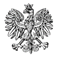 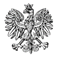 
WPS-II.431.1.22.2021.MRPaniPaulina NewellDom Seniora im. Św. Jana Pawła IIul. Migdałowa 705-410 JózefówZALECENIA POKONTROLNEPodmiot prowadzący placówkę p. Paulina Newell (xxxxxx xxxxxx xxxxxx xxxx) ma zezwolenie na prowadzenie działalności gospodarczej w zakresie prowadzenia placówki zapewniającej całodobową opiekę osobom niepełnosprawnym, przewlekle chorych lub osobom w podeszłym wieku pn. Dom Seniora im. Świętego Jana Pawła II w Józefowie, przy ul. Migdałowej 7 - decyzja Wojewody Mazowieckiego z dnia 21 lipca 2020 r.  Nr 109/2020 – na czas określony.  Na podstawie art. 126 oraz art. 127 w związku z art. 22 pkt 10 ustawy z dnia 12 marca 2004 r. 
o pomocy społecznej (Dz.U. z 2021 r. poz. 2268 z późn. zm.) zwanej dalej „ustawą” oraz rozporządzenia Ministra Rodziny i Polityki Społecznej z dnia 9 grudnia 2020 r. w sprawie nadzoru i kontroli w pomocy społecznej (Dz. U. z 2020 r. poz. 2285), inspektorzy Wydziału Polityki Społecznej Mazowieckiego Urzędu Wojewódzkiego w Warszawie, w dniu 1 grudnia 2021 r. przeprowadzili kontrolę kompleksową w ww. placówce w zakresie standardu usług socjalno-bytowych i przestrzegania praw mieszkańców oraz zgodności zatrudnienia pracowników z wymaganymi kwalifikacjami. Kontrola wykazała, że placówka świadczy całodobowo usługi opiekuńcze i bytowe na rzecz mieszkańców. W czasie kontroli mieszkańcy mieli zapewnioną przez personel całodobową opiekę, posiłki, indywidualne miejsca do spania oraz przechowywania swoich rzeczy, wyglądali na zadbanych, mieli zapewniony dostęp do usług medycznych. Niemniej, w działalności kontrolowanej jednostki stwierdzono następujące nieprawidłowości:Na tablicy informacyjnej wewnątrz budynku brak informacji dotyczącej zakresu działalności prowadzonej w placówce oraz informacji o podmiocie prowadzącym placówkę w tym informacji o siedzibie lub miejscu zamieszkania podmiotu.W kilku pomieszczeniach sanitarnych brak uchwytów ułatwiając osobom mniej sprawnym korzystanie z tych pomieszczeńZbyt mała liczba personelu świadczącego usługi opiekuńcze.U trzech opiekunek zatrudnionych w placówce brak pełnych kwalifikacji do pracy na tym stanowisku (brak ukończonego szkolenia z zakresu udzielania pierwszej pomocy).Szczegółowy opis i ocena skontrolowanej działalności, zakres, przyczyny i skutki stwierdzonych nieprawidłowości, zostały przedstawione w protokole kontroli podpisanym bez zastrzeżeń przez kierownika placówki	
Wobec przedstawionej oceny dotyczącej funkcjonowania jednostki poddanej kontroli, stosownie do art. 128 ustawy, zwracam się o realizację następujących zaleceń pokontrolnych:Umieścić na tablicy ogłoszeń znajdującej się w widocznym miejscu w budynku, w którym prowadzona jest placówka informacje dotyczące zakresu działalności prowadzonej w placówce oraz podmiotu prowadzącego placówkę, w tym informacje o siedzibie lub miejscu zamieszkania podmiotu (art. 68a pkt 3 ustawy o pomocy społecznej).Pomieszczenia sanitarne wyposażyć w uchwyty ułatwiające osobom mniej sprawnym korzystanie z tych pomieszczeń (art. 68 ust. 5 pkt 3 ustawy o pomocy społecznej).Zatrudnić odpowiednią liczbę personelu opiekuńczego zgodnie z art. 68a pkt. 5 ustawy o pomocy społecznej.Do świadczenia usług opiekuńczych w placówce zatrudnić osoby posiadające pełne kwalifikacje do pracy na tym stanowisku zgodnie z art. 68a pkt 4 ustawy o pomocy społecznej. Pouczenie:Zgodnie z art. 128 ustawy z dnia 12 marca 2004 r. o pomocy społecznej (Dz.U. z 2021 r. poz. 2268 z późn. zm) kontrolowana jednostka może, w terminie 7 dni od dnia otrzymania zaleceń pokontrolnych, zgłosić do nich zastrzeżenia do Wojewody Mazowieckiego za pośrednictwem Wydziału Polityki Społecznej. O sposobie realizacji zaleceń pokontrolnych należy w terminie 30 dni powiadomić Wydział Polityki Społecznej Mazowieckiego Urzędu Wojewódzkiego w Warszawie.Zgodnie z art. 130 ust.1 ustawy z dnia 12 marca 2004 r. o pomocy społecznej 
(Dz.U. z 2020 r. poz. 1876 z późn. zm), kto nie realizuje zaleceń pokontrolnych – podlega karze pieniężnej w wysokości od 500 zł do 12.000 zł.   Z up. WOJEWODY MAZOWIECKIEGO                                                    Kinga Jura                                                                                                                                   Zastępca Dyrektora                                                                                                     Wydziału Polityki Społecznej